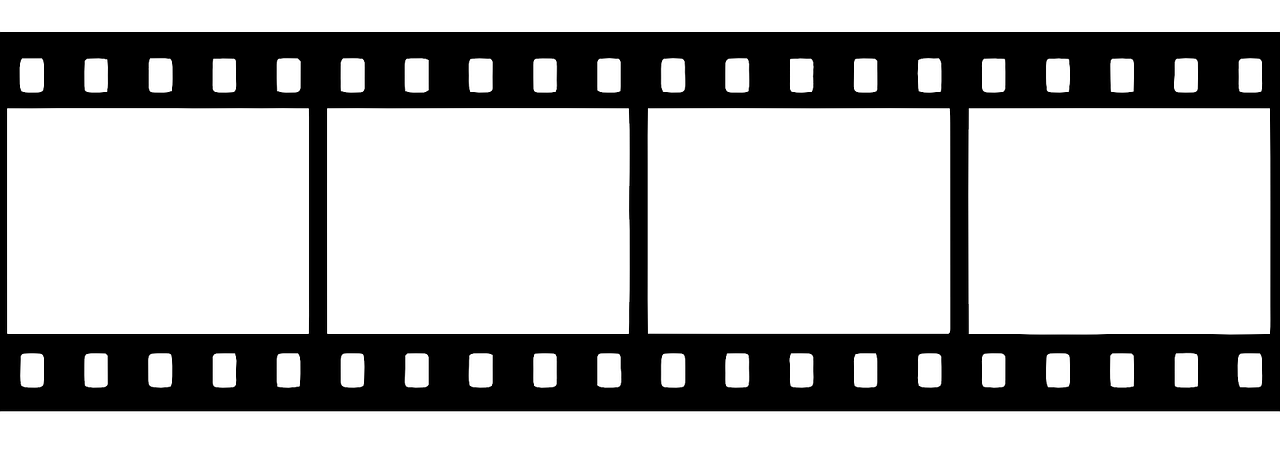 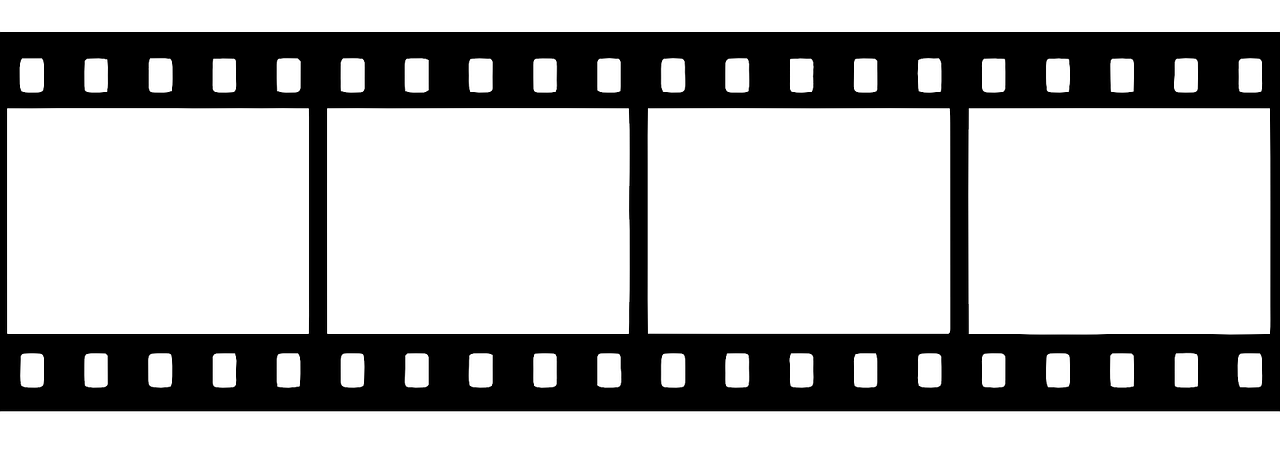  “A QUESTION OF FAITH”STARRING: KIM FIELDS AND RICHARD T JONESA judge remands Maria to a juvenile detention center after the teen strikes 12-year-old Eric with her car while texting. Joining Eric in the hospital is Michelle, a young singer who collapses while auditioning for a major record label. As their respective parents begin to question their faith, a chain of events unknowingly brings all three families together in unexpected ways.Due to inclement weather, we are moving the event to next weekendPLACE: Christ The King Episcopal Church – Undercroft		40 Charleston Road		Willingboro, NJNEW DATE: Saturday, March 19, 2022TIME: 5:30PM (Movie starts promptly at 6PM)COST: FreeSnacks will be provided, but feel free to bring your ownRSVP: Church Office: 609-877-2992 by March 10, 2022(RSVP is highly recommended)Brought to you by the Parish Life Team of Christ The King